ПРОЕКТ ТВІННІНГСприяння процесам удосконалення Державної Служби Статистики України з метою покращення її потенціалу та продукції Україна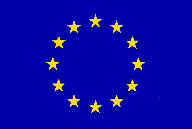 ЗВІТ ПРО РОБОТУ МІСІЇщодоКомпонент 9 Статистичний реєстр підприємств Захід 9.3 Практичні підходи до формування груп підприємств Місія здійснювалася за участі пані Сарміте Проле, Центральне статистичне бюро Латвії28-31 жовтня 2014 рокуВерсія: ПроектIPA 2009Прізвище автора, адреса, електронна адреса (зберегти важливу інформацію)Сарміте ПролеЦентральне статистичне бюро ЛатвіїДепартамент статистики підприємствВідділ Статистичного реєстру підприємстввул. Ласплеса, 1Рига, LV-1301ЛатвіяТел.:: +370 67366882Електронна адреса: sarmite.prole@csb.gov.lvЗміст1 Стислий опис2 Загальні зауваження3 Оцінка та результати4 Висновки та рекомендаціїДодаток 1: Технічне завданняДодаток 2: Особи, з якими відбулися зустрічі Додаток 3: Список презентацій, зроблених під час місії Список скороченьЄС		Європейський СоюзДССУ 		Державна статистична служба України ЦСБ		Центральне статистичне бюро ЛатвіїСРП		Статистичний реєстр підприємствВисновки та спостереження, що містяться у цьому звіті, відображають думки та погляди консультантів і не обов’язково співпадають з висновками представників ЄС, ЦБЛ, ДССУ або Служби статистики Данії.1 – Стислий опис Метою проекту Твіннінг є розробка української національної системи офіційної статистики для застосування європейських стандартів та законодавства ЄС у статистичній області. Мета компоненту 9 «Статистичний реєстр підприємств» полягає у формуванні та ідентифікації груп підприємств, а також в організації їхнього обстеження для закладання підґрунтя для впровадження європейської методології статистики груп підприємств. Завданням заходу 9.3 «Практичні підходи до формування груп підприємств» є надання практичних підходів для побудови сукупності підприємств, що належать до  групи.Ця місія спрямована на надання інформації про поточні дані щодо пов’язаних/контрольованих юридичних одиниць; забезпечення практичних підходів до формування сукупності підприємств, що належать до групи, та оцінку заходів, які проводилися раніше. Місія також націлена на обговорення подальших кроків імплементації системи ідентифікації фінансових зв’язків та зв’язків контролю між юридичними особами в український СРП.Місія мала такі завдання:Надання інформації про поточні дані щодо пов’язаних/контрольованих юридичних одиниць в українському СРП;Порівняння результатів, отриманих з різних джерел;  Обговорення кроків, здійснених для встановлення зв’язків контролю між юридичними одиницями в процесі побудови сукупності одиниць, що належать до групи, в українському СРП;  Забезпечення практичних підходів до формування сукупності підприємств, що належать до групи;Здійснення оцінки різних можливих шляхів ідентифікації одиниць груп підприємств згідно з інформацією, наявною в ДССУ;   Дослідження специфічного випадку груп підприємств;Обговорення інформації, що характеризує фінансові зв’язки, які використовуються в процесі формування сукупності підприємств, що належать до групи;    Обговорення прикладів груп підприємств, отриманих у процесі апробації різних джерел інформації;  Оцінка заходів, які виконувалися раніше, та обговорення подальших кроків впровадження системи ідентифікації фінансових зв’язків та зв’язків контролю між юридичними одиницями в український СРП.  2 – Загальні зауваженняУ рамках місії основний наголос було поставлено на практичні підходи до формування груп підприємств та обговоренні прикладів груп підприємств, отриманих у процесі апробації різних джерел інформації. Було також зроблено стислий огляд методології формування груп підприємств.   Під час місії також обговорювалася статистична концепція груп підприємств. Основна увага була приділена відносинам між підприємствами та групою, до якої вони належать.   Для побудови групи підприємств та визначення її структури, була розглянута необхідність отримання інформації про зв’язки контролю між юридичними особами. На сьогодні інформація, наявна в українському СРП щодо статистичної одиниці «підприємство», є та сама, що й для статистичної одиниці «юридична особа». Був також обговорений метод «згори вниз» і «знизу вгору»  для розмежування груп підприємств.У ході місії була представлена структура ДССУ та виділені наявні можливості ідентифікації груп підприємств та встановлення відносин між юридичними особами. З огляду на те, що групи підприємств призначені для економічного аналізу, генеральна сукупність для побудови відносин між юридичними особами базується на інформації зі статистичних обстежень. ДССУ проаналізувала різні доступні статистичні джерела та визначила ті, що надають інформацію, яка відображала б фінансові зв’язки та/або зв’язки контролю між одиницями. Були вибрані юридичні особи, власники яких є нерезидентами або мають філії за межами України. Увесь обсяг був вибраний у три етапи:    Для юридичних осіб, контрольованих іноземними компаніями, використовується інформація зі статистичних обстежень; Для підприємств, які мають філії за межами України, використовується інформація зі структурного обстеження підприємств та обстеження фінансових інвестицій,Для вибраної сукупності, використовується інформація щодо власників для створення зв’язків контролю з СРП.   Захід зосередився на статистичній концепції груп підприємств та ідентифікації зв’язків контролю. Під час місії були  проаналізовані наявні дані та підготовлені файли даних зі структурою груп підприємств. Були розглянуті результати практичних прикладів та підготовлена схема для однієї комплексної групи підприємств. Усі результати фіксувалися. Під час місії було прийнято рішення про те, що для вибраного обсягу підприємств з власниками-нерезидентами або таких, що мають філії за кордоном, Держстатом буде підготовлений алгоритм формування груп підприємств. Метою цього заходу є визначення фінансових зв’язків та/або зв’язків контролю між юридичними особами та аналіз їхньої структури (прямий та непрямий контроль) задля реконструкції економічної структури цих груп з тим, щоб привести їх у відповідність до статистичного визначення груп підприємств.  Результати цієї роботи можуть бути представлені та проаналізовані в ході наступної місії.3 – Оцінка та результатиПід час попередньої місії було відзначено, що ДССУ має статистичний реєстр юридичних одиниць відмінної якості, який може слугувати міцним підґрунтям для формування статистичних одиниць на рівні груп підприємств. Фахівці ДССУ представили доступні джерела інформації стосовно засновників та їхні частки в статутному капіталі, проголошені під час заснування підприємств, а також наявну інформацію щодо підприємств, які перебувають під контролем іноземних відділень та представництв іноземних компаній. Перед початком місії ДССУ підготувала файли з даними для аналізу зі статистичних обстежень акціонерних компаній. Після перевірки наявної інформації стосовно пов’язаних підприємств було прийнято рішення про те, що ДССУ забезпечить аналіз усіх комерційних компаній, чиї власники є нерезидентами або тими, що мають філії за межами України. Цей аналіз включатиме додатковий аналіз методологічної документації та розробку алгоритму для розрахунку груп підприємств. Результати є частиною розробки методології впровадження концепції груп підприємств в Україні.      4 – Висновки та рекомендаціїМета щодо заснування реєстру для ідентифікації груп підприємств всередині СРП здається можливою для реалізації шляхом впровадження системи виявлення фінансових зв’язків і зв’язків контролю між юридичними особами.  Запропоновані рекомендації:Перша рекомендаціяУ рамках зазначеного заходу це був другий візит експерта з Латвії. На місії розглядалися практичні підходи до ідентифікації груп підприємств та формування фінансових зв’язків та/або зв’язків контролю між юридичними особами. Були обговорені подальші кроки на шляху впровадження системи ідентифікації фінансових зв’язків та/або зв’язків контролю між юридичними особами в українському СРП. На наступну місію було запропоновано представити результати розроблених кроків імплементації системи ідентифікації фінансових зв’язків та/або зв’язків контролю між юридичними особами, що перебувають під контролем іноземних компаній або мають філії за межами країни.    Результати цих заходів можуть бути представлені та проаналізовані під час наступної місії.  Друга рекомендаціяГрупи підприємств ідентифікуються через зв’язки контролю, що існують між їхніми юридичними особами. Концепція контролю є базовою для розмежування групи підприємств. Юридична особа забезпечує контроль над корпорацією шляхом володіння більше ніж половиною голосуючих акцій або контролюючи понад половину голосів акціонерів.   Контроль може реалізовуватися різними способами. Набуття абсолютної більшості (50%+1) акцій з правами голосу є головним інструментом, що використовується для отримання контролю над юридичною особою, та за відсутності іншої інформації це зазвичай застосовується як представницький (проксі) контроль. Ефективний контроль меншості означає ефективний контроль одиниці без утримання більшості голосуючих акцій.  Прямий чи непрямий контроль –  це відносини між юридичними особами, які реалізуються тоді, коли або одна юридична особа контролюється конкретно іншою однією юридичною особою або не контролюється жодною іншою юридичною особою.    Фактично, встановлення зв’язків контролю зі структури власності між юридичними особами визначає операційну ієрархічну структуру групи підприємств з однією юридичною особою вгорі (голова групи), яка не контролюється будь-якою іншою юридичною особою та контролює всі інші юридичні особи в ієрархії. Тому необхідно в реєстрі підприємств також фіксувати проміжні володіння акціями на випадок непрямого контролю, де зв’язки можна встановити лише з повної структури володіння. Голова групи може бути або резидентом країни, яка веде реєстр підприємств, якщо група контролюється в цій країні, або нерезидентом. Якщо голова групи є юридичною особою-резидентом, вона має відображатися в статистичному реєстрі підприємств країни як одна окрема юридична особа, що може утворити підприємство в поєднанні з іншою юридичною особою. Операційні правила для ідентифікації зв’язків контролю:Юридично особа прямо володіє більш ніж 50 % прав голосу в іншій юридичній особі (прямий контроль);Юридично особа опосередковано володіє більш ніж 50 % прав голосу в іншій юридичній особі через дочірні підприємства (непрямий контроль);Існування спеціального законодавчого або нормативного документа, який уповноважує уряд визначати корпоративну політику або призначати директорів юридичної особи;Юридична особа повністю консолідує рахунки іншої юридичної особи згідно з критеріями Сьомої Постанови, і жодна інші юридична особа не консолідує рахунки тієї самої юридичної особи (контроль шляхом повної консолідації);Адміністративні джерела, що збирають декларації на виконання спеціальних законів, котрі регулюють ринок, надають інформацію про те, що юридична особа контролює одну або ряд юридичних осіб, навіть якщо вона володіє менш ніж або рівно 50 % її прав голосу (ефективний контроль меншості), і жодна інша юридична особа не володіє більшою часткою.  Під час цього заходу необхідно застосовувати методологічні правила для встановлення зв’язків контролю між юридичними особами. Результат цієї роботи можна обговорити упродовж наступної місії.Третя рекомендаціяІнформація щодо зв’язків контролю між юридичними особами потрібна для визначення групи підприємств для всієї сукупності, для правильного відмежування підприємств та для профілювання великих та комплексних одиниць. Для кращого розуміння того, як отримувати та обробляти інформацію стосовно групи підприємств, було запропоновано звернути увагу на такі аспекти:    Кількість груп підприємств в економіці країни;Кількість багатонаціональних груп з резидентом на чолі групи;Кількість груп підприємств, що контролюються з-за кордону;Середній розмір групи;Валова додана вартість, що виробляється підприємствами, контрольованими з-за кордону;  Основні галузі економіки, що здебільшого контролюються з-за кордону в розбивці за країнами;Географічний контроль тощо.Результати цієї роботи можна обговорити під час наступної місії.Додаток 1. Технічне завданняПроект Твіннінг Європейського СоюзуСприяння процесам удосконалення Державної Служби Статистики України з метою покращення її потенціалу та продукції Твіннінг №: UA/13/ENP/ST/38Додаток 1: Технічне завданняна короткострокову місію до Державної служби статистики України27–30 жовтня 2014 рокуРобочі зустрічі між експертами ЄС та ДССУ в рамках проекту Твіннінг «Сприяння процесам удосконалення Державної служби статистики України з метою покращення її потенціалу та продукції», Компонент 9. Статистичний реєстр підприємств, Захід 9.3. Практичні підходи до формування груп підприємств Компонент 9: Статистичний реєстр підприємств, Захід 9.3. Практичні підходи до формування груп підприємств Експерт:пані Сарміте ПролеДата: 28-30.10.2014 р.Робоча мова: російськаУчасники:пані Сарміте Проле, Центральне статистичне бюро Латвії пані Анна Розумна, заступник директора департаменту статистичної методології, пані Алла Варнідіс, заступник директора департаменту статистичної методології- начальник відділу статистичних класифікацій,пан Антон Товченко, начальник відділу математичних методів та аналізу статистичних даних,                                                                                                                                                                                                                                                                                                                                                                                                                                                                                                                                                                                                                                                                                                                                                                                                                                                                                                                                                                                                                                                                                                                                                                                                                                                                                                                                                                                                                                                                                                                                                                                                                                                                                                                                                                                                                                                                                                                                                                                                                                                                                                                                                                                                                                                                                                                                                                                                                                                                                                                                                                                                                                                                                                                                                                                                                                                                                                                                                                                                                                                                                                                                                                                                                                                                                                                                                                                                                                                                                                                                                                                                                                                                                                                                                                                                                                                                                                                                                                                                                                                                                                                                                                                                                                                                                                                                                                                                                                                                                                                                                                                                                                                                                                                                                                                                                                                                                                                                                                                                                                                                                                                                                                                                                                                                                                                                                                                                                                                                                                                                                                                                                                                                                                                                                                                                                                                                                                                                                                                                                                                                                                                                                                                                                                                                                                                                                                                                                                                                                                                                                                                                                                                                                                                                                                                                                                                                                                                                                                                                                                                                                                                                                                                                                                                                                                                                                                                                                                                                                                                                                                                                                                                                                                                                                                                                                                                                                                                                                                                                                                                                                                                                                                                                                                                                                                                                                                                                                                                                                                                                                                                                                                                                                                                                                                                                                                                                                                                                                                                                                                                                                                                                                                                                                                                                                                                                                                                                                                                                                                                                                                                                                                                                                                                                                                                                                                                                                                                                                                                                                                                                          пані Наталія Кузьміна, начальник відділу ведення реєстру статистичних одиниць та формування основ вибірки Головного управління регіональної статистикипані Ольга Пономаренко, головний спеціаліст-економіст відділу ЄДРПО та реєстрів статистичних одиниць  Додаток 2. Особи, з якими відбулися зустрічіДССУ:пані Анна Розумна, заступник директора департаменту статистичної методології, пані Алла Варнідіс, заступник директора департаменту статистичної методології- начальник відділу статистичних класифікацій,пан Антон Товченко, начальник відділу математичних методів та аналізу статистичних даних,                                                                                                                                                                                                                                                                                                                                                                                                                                                                                                                                                                                                                                                                                                                                                                                                                                                                                                                                                                                                                                                                                                                                                                                                                                                                                                                                                                                                                                                                                                                                                                                                                                                                                                                                                                                                                                                                                                                                                                                                                                                                                                                                                                                                                                                                                                                                                                                                                                                                                                                                                                                                                                                                                                                                                                                                                                                                                                                                                                                                                                                                                                                                                                                                                                                                                                                                                                                                                                                                                                                                                                                                                                                                                                                                                                                                                                                                                                                                                                                                                                                                                                                                                                                                                                                                                                                                                                                                                                                                                                                                                                                                                                                                                                                                                                                                                                                                                                                                                                                                                                                                                                                                                                                                                                                                                                                                                                                                                                                                                                                                                                                                                                                                                                                                                                                                                                                                                                                                                                                                                                                                                                                                                                                                                                                                                                                                                                                                                                                                                                                                                                                                                                                                                                                                                                                                                                                                                                                                                                                                                                                                                                                                                                                                                                                                                                                                                                                                                                                                                                                                                                                                                                                                                                                                                                                                                                                                                                                                                                                                                                                                                                                                                                                                                                                                                                                                                                                                                                                                                                                                                                                                                                                                                                                                                                                                                                                                                                                                                                                                                                                                                                                                                                                                                                                                                                                                                                                                                                                                                                                                                                                                                                                                                                                                                                                                                                                                                                                                                                                                                                                                          пані Наталія Кузьміна, начальник відділу ведення реєстру статистичних одиниць та формування основ вибірки Головного управління регіональної статистикипані Ольга Пономаренко, головний спеціаліст-економіст відділу ЄДРПО та реєстрів статистичних одиниць  Група ПРП:Ірина Бернштайн, ПРПОльга Бурбело, асистент ПРПДодаток 3. Список документів, представлених на місіїСтатистична концепція групи підприємств (!UG.ppt)Структура групи підприємств.pdfГрупа_підпр_1.xlsГрупа_підпр_2.xlsГрупа_підпр_3.xlsГрупа_підпр_4.xlsГрупа_підпр_5.xls (з додатковою інформацією щодо виключення юридичних осіб (червоним кольором) та включення (жовтим кольором до групи підприємств)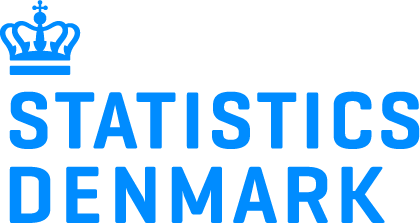 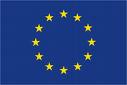 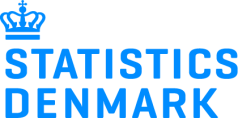 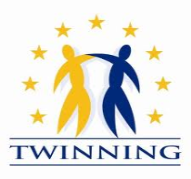 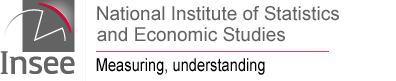 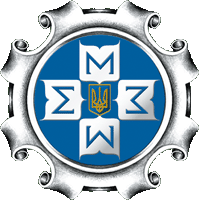 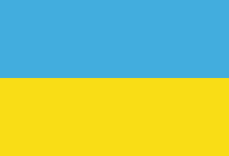 Перша половина дняДруга половина дняПонеділок27.10.201418:35 Прибуття до Києва (аеропорт Бориспіль)Переїзд з аеропорту, організований Віталієм (+380934171888) (ціна: €25) Можна сплатити по дорозі назад, €50 в обидва кінціРезерв в апартаментах приватного готелю Адреса: вул. Кропивницького, 2, 14, Код 10kВівторок28.10.201410:00 Прибуття до ДССУАдреса: вул. Шота Руставелі, 3, Прес-центрНа вході до ДССУ Вас забере К. Жулай, Департамент протоколу10:00-13:00Поточна ситуація та розгляд питань та програми місії.Практичні підходи до формування сукупності підприємств, що входять у групу.Обговорення кроків, що були здійснені для встановлення зв'язків контролю між юридичними особами в процесі формування сукупності підприємств, що входять в групу з СРП.Запитання та відповіді14:30 -17:00ПродовженняСереда29.10.201410:00 Прибуття до ДССУАдреса: вул. Шота Руставелі, 3, Прес-центрНа вході до ДССУ Вас забере К. Жулай, Департамент протоколу10:00-13:00Обговорення інформації, що характеризує фінансові зв'язки, яка була використана в процесі формування сукупності підприємств, що входять в групу:за даними статистичної звітності щодо прямих іноземних інвестицій;інформації з фінансової звітності;інформації щорічного структурного обстеженняЗапитання та відповіді14:30 -17:00ПродовженняЧетвер30.10.201410:00 Прибуття до ДССУАдреса: вул. Шота Руставелі, 3, Прес-центрНа вході до ДССУ Вас забере К. Жулай, Департамент протоколу10:00-13:00Обговорення прикладів сформованих груп підприємств, отриманих в ході апробації різних джерел інформації, та порівняння показників, отриманих при використанні різних джерел. Запитання та відповіді14:30 -17:00ПродовженняП’ятниця31.10.201410:00 Прибуття до ДССУАдреса: вул. Шота Руставелі, 3, Прес-центрНа вході до ДССУ Вас забере К. Жулай, Департамент протоколу10:00-13:00Оцінка проведених заходів та обговорення подальших дій для впровадження  системи ідентифікації у СРП фінансових зв'язків та зв'язків контролю між юридичними особами.Обговорення, підведення підсумків та рекомендації14:30 -17:00Продовження20:10 Від’їзд з Києва (аеропорт Бориспіль)Переїзд до аеропорту, організований Віталієм (+380933203140)